Час поэзии «Белые журавли» в рамках I литературного марафона «Читаем Гамзатова». Детский отдел МКУК «Центральная библиотека городского поселения г. Поворино» (Воронежская область) присоединился к I литературному марафону «Читаем Гамзатова».  22 октября библиотекари Детского отдела Васильева Т. В. и Черкасова Е. А. организовали для активных читателей час поэзии «Белые журавли».  Ребята узнали интересные факты биографии Расула Гамзатова, познакомились с творческим наследием дагестанского поэта.  В ходе мероприятия учащиеся читали стихи Р. Гамзатова: «Журавли», «Жизнь», «Клятва сыновей», «Мулатка», «Я трижды плакал в мире этом…» и т.д.В конце мероприятия ребята изготовили белых журавлей.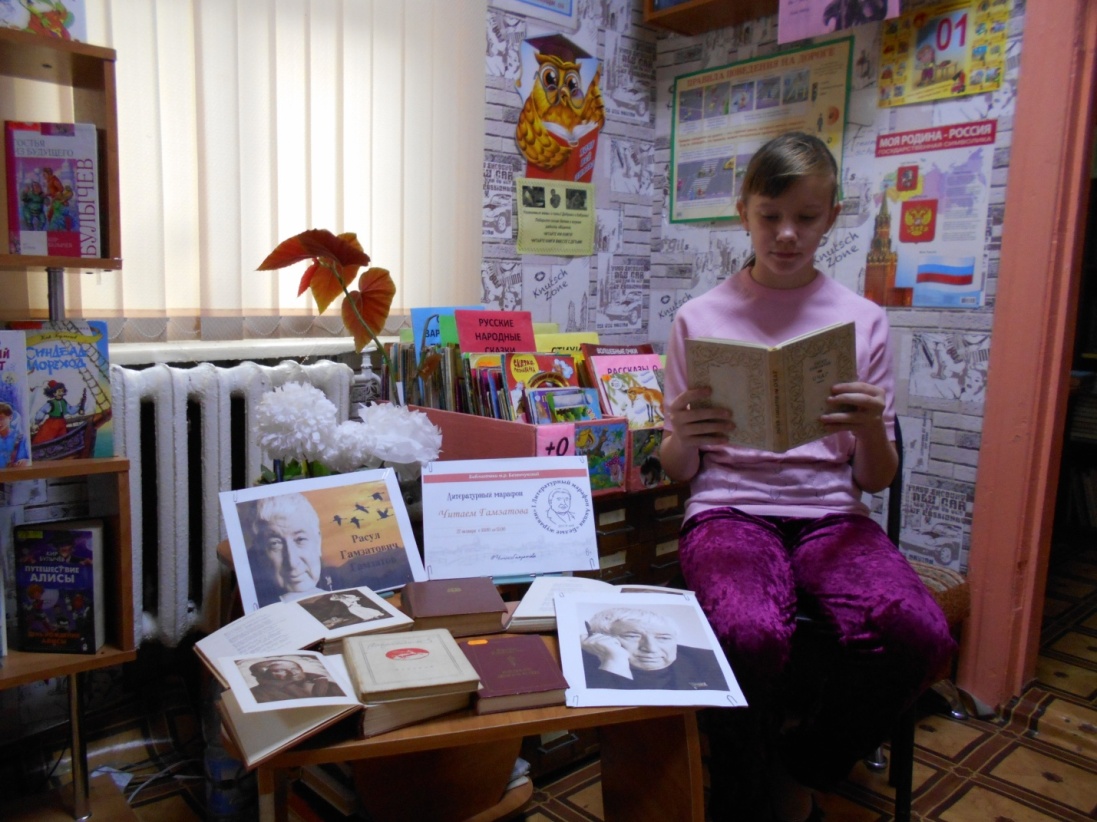 